ThorntonAddressGoogle Map LinkDistance (1 lap)22.41 KmElevation Gain (1 lap) 98 metresDistance # LapsITT: 1TTT: 2DirectionAnti ClockwiseParkingParking is available at Thornton Recreation Reserve.Please observe the speed limit within the park – 20kphThe police have been known to book errant driversLocal residents have been known to become vocal and abusive toward errant driversToiletsToilets are available at the entry to Thornton Recreation ReserveMap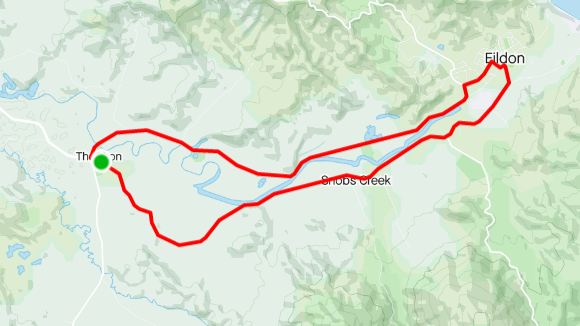 Profile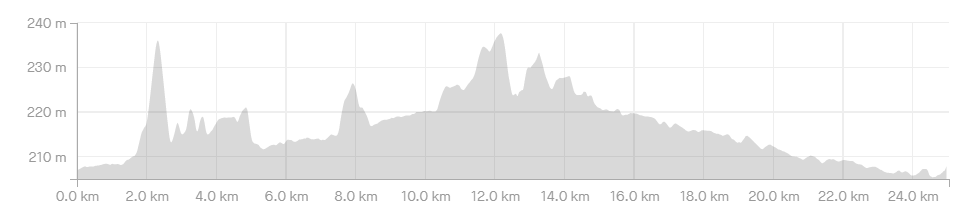 Course NotesThe registration area is at Thornton Recreation Reserve.The race start and rider briefing is at the service road on the Northern side of Goulbourn Valley Hwy (near intersection of Back Eildon Rd).The race merges on to Goulbourn Valley Highway and follows the course in an anti-clockwise direction.The course proceeds to Eildon on the Goulburn Valley Highway and turns left just after crossing the bridge, this corner will be under the control of a Traffic Controller and as such you should have unimpeded progress through the corner BUT heed the corner marshal.Follow the road to the right – Centre Road (do not go straight ahead into the park)Left at the next roundabout – High Street.Left at the next roundabout – Back Eildon Road.The finish is on Back Eildon Road about 2k out of Thornton.Bunch passing manoeuvres are neutral; you are not to attack your bunch when passing another grade or when being passed by another grade. Bunch passing is not allowed in the corners, if you are approaching a slower bunch leading into a corner; back off, let them take the corner, pass them on the next straight. You are to keep left of the centre of the road at all times, numbers will be taken, riders will be disqualified. The race is neutral to the first crossing of the finish line (Back Eildon Road); nobody is to ramp things up until they are sure everybody is present. [neutral zone N/A for ITT / TTT]The registration area is at Thornton Recreation Reserve.The race start and rider briefing is at the service road on the Northern side of Goulbourn Valley Hwy (near intersection of Back Eildon Rd).The race merges on to Goulbourn Valley Highway and follows the course in an anti-clockwise direction.The course proceeds to Eildon on the Goulburn Valley Highway and turns left just after crossing the bridge, this corner will be under the control of a Traffic Controller and as such you should have unimpeded progress through the corner BUT heed the corner marshal.Follow the road to the right – Centre Road (do not go straight ahead into the park)Left at the next roundabout – High Street.Left at the next roundabout – Back Eildon Road.The finish is on Back Eildon Road about 2k out of Thornton.Bunch passing manoeuvres are neutral; you are not to attack your bunch when passing another grade or when being passed by another grade. Bunch passing is not allowed in the corners, if you are approaching a slower bunch leading into a corner; back off, let them take the corner, pass them on the next straight. You are to keep left of the centre of the road at all times, numbers will be taken, riders will be disqualified. The race is neutral to the first crossing of the finish line (Back Eildon Road); nobody is to ramp things up until they are sure everybody is present. [neutral zone N/A for ITT / TTT]